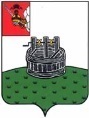 ГЛАВА ГРЯЗОВЕЦКОГО МУНИЦИПАЛЬНОГО ОКРУГАП О С Т А Н О В Л Е Н И Е                 г. ГрязовецО награждении Дипломом главы Грязовецкого муниципального округаВ соответствии с Положением о Дипломе главы Грязовецкого муниципального округа, утвержденным постановлением главы Грязовецкого муниципального округа от 10.11.2022 № 259 «О поощрениях главы Грязовецкого муниципального округа», Положением о II – ом окружном православном фестивале «Свет рождественской звезды», утвержденным постановлением администрации Грязовецкого муниципального округа от 28.12.2023 № 3366ПОСТАНОВЛЯЮ:Наградить Дипломом главы Грязовецкого муниципального округа за участие во II - ом окружном православном фестивале «Свет рождественской звезды»: вокальный ансамбль «Весёлые нотки» МБОУ «Слободская школа им. Г.Н. Пономарёва» (руководитель Беляева Мария Александровна);вокальный ансамбль «Созвучие» структурного подразделения Перцевский филиал БУК «Централизованная библиотечная система» (руководитель Беляева Мария Александровна);вокальный ансамбль «Хорошее настроение» БУК «Культурно-досуговый центр» структурное подразделение филиал Комьянский сельский Дом культуры (руководитель Корякова Татьяна Юрьевна);ВОЛКОВУ Варвару, МБУДО «Центр развития детей и молодежи. Детская школа искусств» (руководитель Беляева Мария Александровна);ВОРОБЬЕВУ Дарью, приход храма Воздвижения Креста Господня;ДЕНИСОВУ Анастасию, объединение эстрадного вокала «Путь к успеху» МБУДО «Центр развития детей и молодежи. Детская школа искусств» (руководитель Романова Елена Юрьевна);ДУБОВИКОВУ Марьяну, студия эстрадного вокала «New stars» БУК «Культурно-досуговый центр» (руководитель Молева Анна Юрьевна);ЗАМОЛИНА Романа, студия эстрадного вокала «New stars» БУК «Культурно-досуговый центр» (руководитель Молева Анна Юрьевна);ИСАКОВА Ярослава, приход храма Воздвижения Креста Господня;КОМОЛОВУ Екатерину, объединение эстрадного вокала «Путь к успеху» МБУДО «Центр развития детей и молодежи. Детская школа искусств» (руководитель Романова Елена Юрьевна);КОНОВАЛОВУ Екатерину, студия эстрадного вокала «New stars» БУК «Культурно-досуговый центр» (руководитель Молева Анна Юрьевна);КОНОНОВУ Алену Васильевну, АНО социального обслуживания Вологодской области дом-интернат для престарелых и инвалидов «Новая жизнь»;ЛЕБЕДИНОВУ Варвару, студия эстрадного вокала «New stars» БУК «Культурно-досуговый центр» (руководитель Молева Анна Юрьевна);МЕДВЕДЕВУ Алёну, МБОУ «Слободская школа им. Г.Н. Пономарёва» (руководитель Беляева Мария Александровна);МОКРОВУ Наталию, БУК «Культурно-досуговый центр» структурное подразделение филиал Чернецкий сельский Дом культуры;МОЧАЛОВА Максима, объединение эстрадного вокала «Путь к успеху» МБУДО «Центр развития детей и молодежи. Детская школа искусств» (руководитель Романова Елена Юрьевна);народный самодеятельный коллектив хор ветеранов «Надежда» БУК «Культурно-досуговый центр» (руководитель Митеничева Надежда Ивановна);НИКИТИНУ Татьяну Анатольевну, структурное подразделение Перцевский филиал БУК «Централизованная библиотечная система» (руководитель Чистякова Вера Александровна);РОМАНОВСКУЮ Арину, МБУДО «Центр развития детей и молодежи. Детская школа искусств» (преподаватель Мельник Елена Евгеньевна, концертмейстера Лысенко Юлия Васильевна);СМИРНОВУ Дарину, приход храма Воздвижения Креста Господня;студию современной хореографии «Dancing rain» МБУДО «Центр развития детей и молодежи. Детская школа искусств» (руководитель Воробьева Виктория Леонидовна);ЧЕРНИЦЫНУ Дарину, студия эстрадного вокала «New stars» БУК «Культурно-досуговый центр» (руководитель Молева Анна Юрьевна);ШЕСТУНИНУ Дарью, студия эстрадного вокала «New stars» БУК «Культурно-досуговый центр» (руководитель Молева Анна Юрьевна);ШИРЯЕВА Андрея Владимировича, АНО социального обслуживания Вологодской области дом-интернат для престарелых и инвалидов «Новая жизнь».Глава Грязовецкого муниципального округа                                               С.А. Фёкличев08.01.2024№1